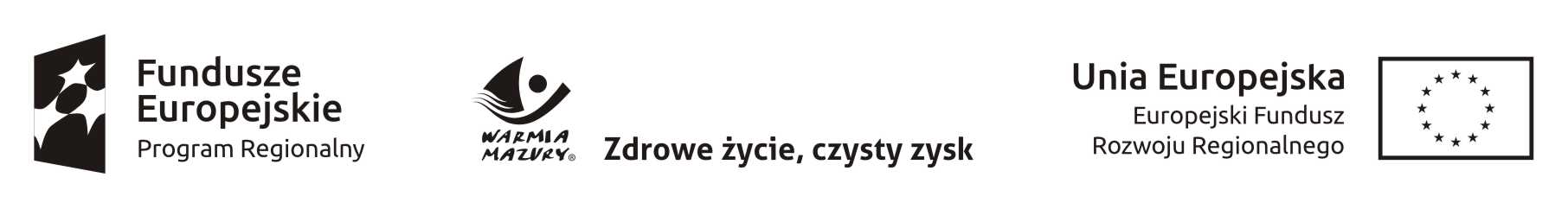 ZPZ-18/03/23		Załącznik nr 15 do SWZWykonawca:................................................................................................................................................................................................................(pełna nazwa/firma, adres, w zależności   od podmiotu:
 NIP/PESEL, KRS/CEiDG)OŚWIADCZENIEWykonawców wspólnie ubiegających się o udzielenie zamówienia, o którym mowa 
w art. 117 ust. 4 ustawyBędąc uczestnikami postępowania ubiegającymi się wspólnie o udzielenie zamówienia publicznego w trybie podstawowym bez negocjacji na „Wykonanie robót budowlanych związanych z termomodernizacją dachów budynków A i C ”, nr sprawy ZPZ 18/03/23 oświadczamy, iż zamówienie będzie przez nas realizowane z uwzględnieniem następującego podziału:Dokument powinien być podpisany kwalifikowanym podpisem elektronicznym, podpisem zaufanym lub podpisem osobistym przez osobę upoważnioną  do reprezentowania Wykonawcy , zgodnie z formą reprezentacji Wykonawcy określoną w rejestrze lub innym dokumencie, właściwym dla danej formy organizacyjnej Wykonawcy albo przez upełnomocnionego przedstawiciela Wykonawcy.Lp.Część zamówienia(krótki opis)Wykonawca, który je wykona1.2.…